ANEXO 2 CONVOCATORIAA la Secretaría de Asuntos Docentes del Distrito TORNQUISTPor la presente se realiza la difusión y convocatoria a  los  docentes que  aspiran a  la  Cobertura por Proyectos Pedagógicos ,EMPRENDIMIENTO PRODUCTIVO y DESARROLLO LOCAL séptimo año de la EEST N°1 del distrito, de módulos que no se encuentran comprendidos en la  Disposición  N°2 /12  de  las Subsecretarías de  Gestión Educativa  y Educación y que se detallan a continuación:CRONOGRAMA DE ACCIONES           Firma y Sello del Inspector Jefe DistritalFirma y Sello del Inspector               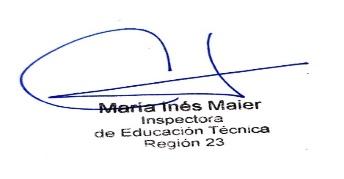 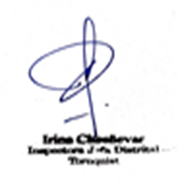 IF-2020-22932873-GDEBA-DPETPDGCYETECNICATURAAÑO YDIV.CARGAHORARIAJURADO TITULARJURADOSUPLENTE ELECTROMECANICA7° E PyDL: 2 Mód IE: Ma. Inés MaierED: Luis QuintanaDoc.Par: Diego PizzoDoc. Par otro Estab.Stella De VictoriaIE: Gloria BustamanteED: Mercedes BrugniereDoc. Par: Diego PizzoDoc. Par de otro Estab. Lindner, DaríoFECHAACCIONESDel 14/05Convocatoria a Presentación de Proyectos,Difusión y notificación docente.Del  17  al 21/05/21 Inscripción en las Secretarías de AsuntosDocentes, presentación   de	antecedentes y Proyectos Pedagógicos.A partir del 27/ 5/21Elevación por parte de la Secretaría de AsuntosDocentes de Legajo de Títulos y Antecedentes, al Tribunal de Clasificación Descentralizado correspondiente, para su valoración.A partir del 9 de junio Remisión de las inscripciones y de losProyectos Pedagógicos a la Comisión Evaluadora por parte de  la  Secretaría  de Asuntos Docentes.a partir del  15/06/2021  Entrevista, a confirmar	